به نام خدا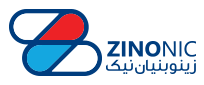 فرم همکاری با شرکت: «مدیریت صادرات و واردات زینو بنیان نیک» به نام خدافرم همکاری با شرکت: «مدیریت صادرات و واردات زینو بنیان نیک» به نام خدافرم همکاری با شرکت: «مدیریت صادرات و واردات زینو بنیان نیک» نام شخص حقیقی/ حقوقی:شماره ملی/ ثبت: تاريخ تولد/ تاسیس :     /    /     13     آدرس و شماره تماس شرکت: آدرس و شماره تماس شرکت: آدرس و شماره تماس شرکت:1-نام کالا:1-نام کالا:1-نام کالا:2-نوع کالا  مصرفی/تجهیزات:2-نوع کالا  مصرفی/تجهیزات:2-نوع کالا  مصرفی/تجهیزات:3-پروانه‌ها/گواهینامه‌های کسب شده:3-پروانه‌ها/گواهینامه‌های کسب شده:3-پروانه‌ها/گواهینامه‌های کسب شده:4- مشخصات فنی کالا:4- مشخصات فنی کالا:4- مشخصات فنی کالا:5-مزیت‌های کالا:5-مزیت‌های کالا:5-مزیت‌های کالا:6-توضیحات دیگر راجب کار خود یا کالا:6-توضیحات دیگر راجب کار خود یا کالا:6-توضیحات دیگر راجب کار خود یا کالا:7- لطفا عکس کالا را در اینجا آپلود کنید*لطفا فرم تکمیل شده را در سایت زینو بنیان نیک قسمت مشاوره فروش صادراتی آپلود نمایید. http://www.zinonic.com/service/19                                                                                                                                                                                                      با تشکر   
7- لطفا عکس کالا را در اینجا آپلود کنید*لطفا فرم تکمیل شده را در سایت زینو بنیان نیک قسمت مشاوره فروش صادراتی آپلود نمایید. http://www.zinonic.com/service/19                                                                                                                                                                                                      با تشکر   
7- لطفا عکس کالا را در اینجا آپلود کنید*لطفا فرم تکمیل شده را در سایت زینو بنیان نیک قسمت مشاوره فروش صادراتی آپلود نمایید. http://www.zinonic.com/service/19                                                                                                                                                                                                      با تشکر   
